上海台商子女學校高中男生秋冬正裝制服圖樣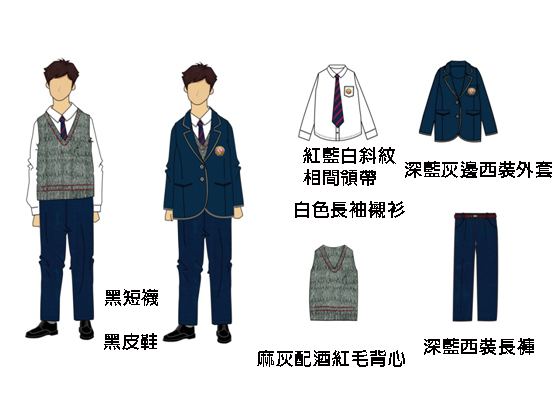 穿著規定：高中男生制服為白色長袖襯衫、紅藍白斜紋相間領帶、麻灰配酒紅毛背心、深藍西裝長褲，配著黑短襪、黑皮鞋補充說明：因應秋冬氣候變化，除上述衣物外，可增添深藍灰邊西裝         外套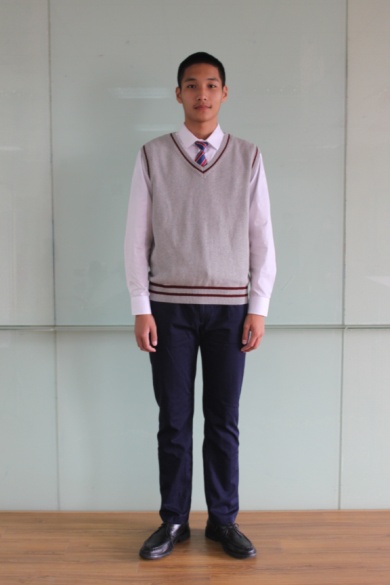 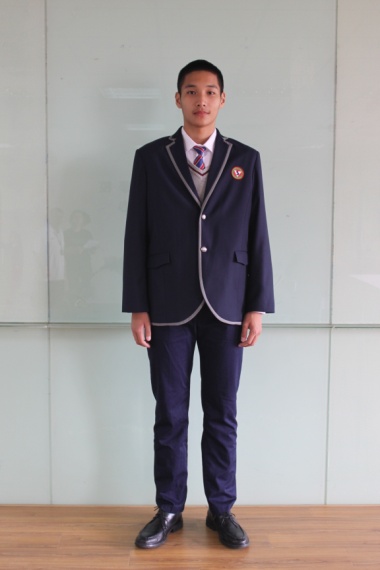 